Performance Application FormParticipant Information (please print or type)I/we, the undersigned participant, parent or guardian, do hereby agree to allow myself or the individuals(s) named herein to participate in the aforementioned activity, and agree to indemnify and hold the Millbrae Cultural Committee and the City of Millbrae and the Millbrae Recreation Department harmless from and against any and all liability for injury which may be suffered by myself or the aforementioned individual(s) arising out of or in any way connected with his/her participating in this activity. I/we further accept full responsibility for any items or articles of clothing which may be lost, damaged or stolen anytime while participating in any activity. In addition, I/we give permission for the Millbrae Cultural Committee and the City of Millbrae to take video/pictures of this event and to use them in any promotional campaigns.Call 650-684-8097 (Nienhwa) for Performance information.Send this form to millbraeculture@gmail.com before December 20, 2022Signature of Participant: ________________________________________  Date: _____________________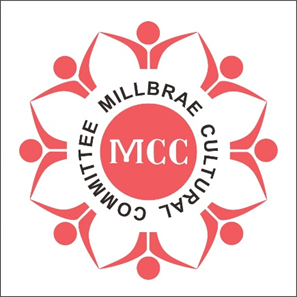 4th Lunar New Year FestivalYear of the RabbitJanuary 29, 2023 10:30 amContact NameOrganizationAddressNon-profit 501(C) (3)YES ___   NO ___YES ___   NO ___CityStateZIP CodeTelephone E-MailFaxPerformance Group: _______________________________________             Director(s) : _______________________________________Performance number 1:Performance number 2:Performance Group: _______________________________________             Director(s) : _______________________________________Performance number 1:Performance number 2:Performance Group: _______________________________________             Director(s) : _______________________________________Performance number 1:Performance number 2:Performance Group: _______________________________________             Director(s) : _______________________________________Performance number 1:Performance number 2:Performance Group: _______________________________________             Director(s) : _______________________________________Performance number 1:Performance number 2:Special requirements _______________________________________________